Hausordnung KiTa AlbertinoDie Kinder werden im Foyer in Empfang genommen, nehmen ihren Button und gehen in den Frühdienst im Bistro von 7.30 bis 8.00 Uhr.              Frühdienst der Kleinen Welt: von 7.30 – 8.30 Uhr in der Glühwürmchen- GruppeAb 8:00 Uhr sind die Funktionsräume in der Großen Welt geöffnet.Bringen Sie Ihr Kind bis spätestens 9.00 Uhr in den Kindergarten. Kurz nach 9.00 Uhr wird die Eingangstür abgeschlossen.In der Eingewöhnungsphase, der Kleinen Welt, gelten die abgesprochenen Bring- und Abholzeiten entsprechend unserer päd. Konzeption.Der Windfang ist Eltern-Kind-Zone, in diesem Bereich dürfen sich Kinder nur in Begleitung Erwachsener aufhalten.Die Eingangstür ist von innen nur von Erwachsenen zu betätigen.Betreuungsblock 7 Stunden : Von 7.30 – 14.30 Uhr              Kinder, die vor dem Essen abgeholt werden: 11.45-12.00 Uhr AbholzeitBetreuungsblock für 9,5 Stunden:Von 7.30 – 17.00 Uhr (ab 16.00 Uhr findet der Spätdienst im Garten oder Klangraum                statt)Falls Ihr Kind krank ist oder Urlaub macht, melden Sie dies bitte bis 8.30 Uhr vom Essen ab.Essenszeiten: 11.10 Uhr Kleine Welt in der Glühwürmchen- Gruppe                                      11.30 Uhr „Wechselkinder“                                      12.00-13.45 Uhr Kinder in der Großen WeltAnschließend Mittagsruhe bis 14.00 Uhr für alle. Die Eingangstür ist geschlossen und das Telefon nicht besetzt.Alle Utensilien sind mit Namen zu versehen.Getränke werden in der Kita. Angeboten und sollen nicht von Hause mitgebracht werden. Ein Unkostenbeitrag dafür wird jährlich eingesammelt.Hygieneartikel z.B. Windeln und Feuchttücher sind von den Eltern mitzubringen.Die Eltern sind verpflichtet, ansteckende Krankheiten umgehend in der Einrichtung zu melden. Kranke Kinder kurieren sich zu Hause aus.Der Betreuungsvertrag, Satzung und Hausordnung der KiTa sind von den Eltern zu lesen und einzuhalten.                                                                                                                     Stand Januar 2024Kommunale Kindertagesstätte „Albertino“der Ortsgemeinde Jockgrim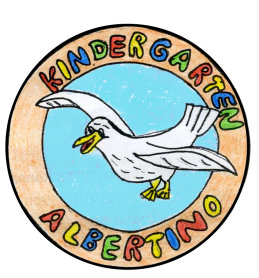 